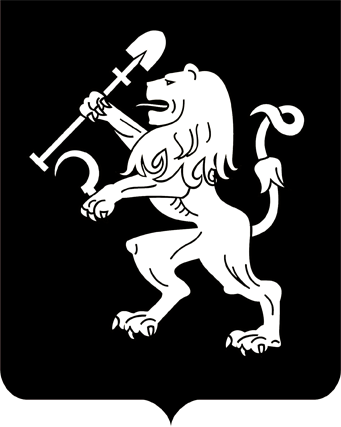 АДМИНИСТРАЦИЯ ГОРОДА КРАСНОЯРСКАРАСПОРЯЖЕНИЕО внесении изменений в распоряжение Главы городаот 24.07.2008 № 167-рВ целях совершенствования деятельности Градостроительного       совета администрации города Красноярска, руководствуясь стать-     ями 41, 58, 59 Устава города Красноярска:1. Внести в приложение 2 к распоряжению Главы города                       от 24.07.2008 № 167-р следующие изменения:1) включить в состав Градостроительного совета администрации города Красноярска следующих лиц:Кривенко Н.Н., начальника отдела градостроительной документации управления архитектуры администрации города, секретаря Градостроительного совета;Веретельникова Д.Н., заместителя руководителя управления архитектуры администрации города;Ростовцева Е.А., заместителя руководителя департамента муниципального имущества и земельных отношений администрации города;2) исключить из состава Градостроительного совета администрации города Красноярска Баранову Н.А., Тюрину И.А;3) наименование должности Стаканова В.В. изложить в следующей редакции: «заместитель руководителя департамента городского  хозяйства администрации города по управлению жилищным фондом».2. Настоящее распоряжение опубликовать в газете «Городские  новости» и разместить на официальном сайте администрации города.Глава города                                                                                 С.В. Еремин16.01.2020№ 13-р